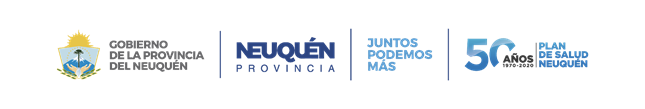 Planilla Obligatoria de Bibliografía:NORMATIVA Y BIBLIOGRAFIA SUGERIDALINKSLECTURAS COPLEMENTARIAS:El examen además de la bibliografía obligatoria, se integrará con los conocimientos requeridos para el ingreso al Sistema de Salud, que son adquiridos con el secundario completo, y que van implícitos en las funciones del puesto a cubrir. Se complementará con aspectos del perfil del puesto a concursar Puesto a concursar:Mucama/o Hospital/Zona:Centro de Salud Varvarco 1Convenio Colectivo de Salud, ley 3118.2Manual de procesos de lavandería y manejo  de ropa hospitalaria – Resolución N° 1372/2018 – Nqn (esta en el link)3Covid-19 Limpieza y desinfección material sanitario, superficies y ambientes (esta en el link)4561https://www.saludneuquen.gob.ar/ 2https://www.saludneuquen.gob.ar/wp-content/uploads/2020/03/MSalud-Neuqu%C3%A9n-Manual-Lavander%C3%ADa-y-manejo-de-ropa-hospitalaria.pdf 3http://www.femeba.org.ar/documentos/download/4805-covid-19-recomenedaciones-limpieza-desinfeccion-15-de-abril.pdf 41234